INDICAÇÃO Nº 3635/2014Sugere ao Poder Executivo Municipal a limpeza da boca de lobo localizado na Rua Bráulio Pio próximo ao nº 186 no bairro Pq. Zabani.Excelentíssimo Senhor Prefeito Municipal, Nos termos do Art. 108 do Regimento Interno desta Casa de Leis, dirijo-me a Vossa Excelência para sugerir que, por intermédio do Setor competente, seja realizada a limpeza da boca de lobo localizado na Rua Bráulio Pio próximo ao nº 186 no bairro Pq. Zabani.Justificativa:Conforme relatos dos moradores, a boca de lobo esta ocasionado transtornos devido ao mau cheiro.Plenário “Dr. Tancredo Neves”, em 19 de Novembro de 2014.ALEX ‘BACKER’-Vereador-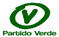 